   СОВЕТ ДЕПУТАТОВ БЕРЁЗОВСКОГО СЕЛЬСОВЕТАВОЛЧИХИНСКОГО РАЙОНА АЛТАЙСКОГО КРАЯРЕШЕНИЕ29.01.2020 № 2                                                                         п.Берёзовский                    В соответствии с Федеральным законом от 06.10.2003 № 131-ФЗ   «Об общих принципах организации местного самоуправления в Российской Федерации», Федеральным законом от 27.12.2018 № 498-ФЗ «О домашних животных», Уставом муниципального образования Берёзовский сельсовет          Волчихинского района Алтайского края, Совет депутатов Берёзовского сельсовета Волчихинского района Алтайского края РЕШИЛ:      1.Утвердить места для выгула домашних животных на территории муниципального образования Берёзовский сельсовет Волчихинского района Алтайского края .2. Контроль за исполнением данного решения оставляю за собой.3. Обнародовать данное решение в установленном порядке.Глава  сельсовета                                                                           В.Ю. КурдюмовУТВЕРЖДЕНОрешением Совета депутатов Берёзовского сельсовета от 29.01.2020 № 1Места для выгула домашних животных на территории муниципального образования Берёзовский сельсовет Волчихинского района Алтайского краяп.Берёзовский, ул.Кошевого, 13а (пересечение ул.Кошевого с ул.Производственной).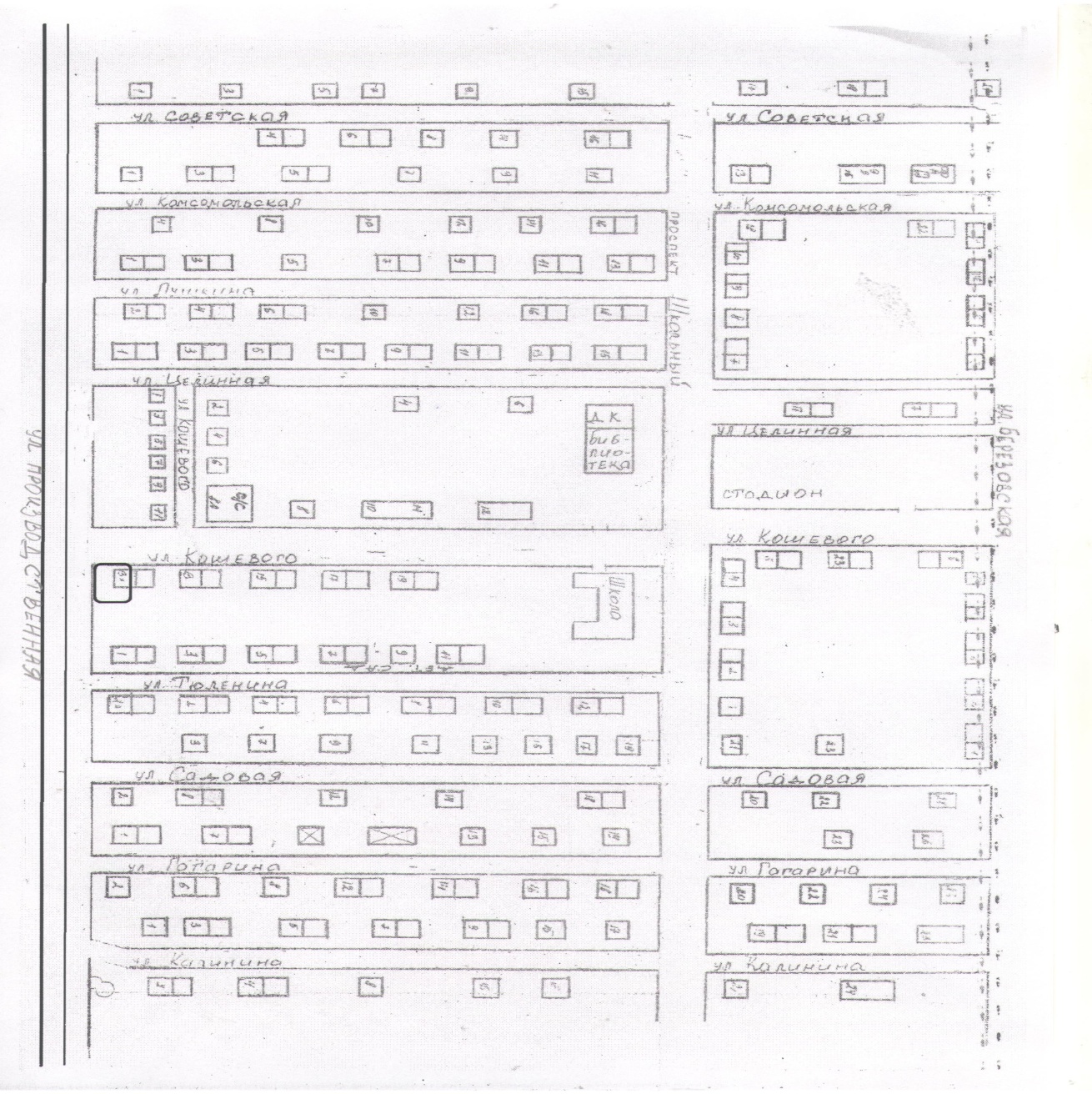 